EXERCICES D'EXPRESSION ORALE 1Vad säger du när...Traduisez en français:PHRASES COURANTES 2PHRASES COURANTES 3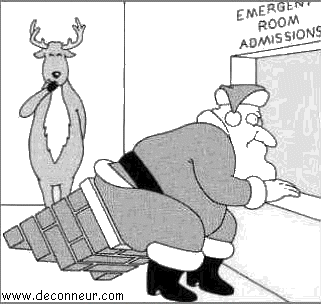 chapitres 18, 19, 22, 23, 25; version 1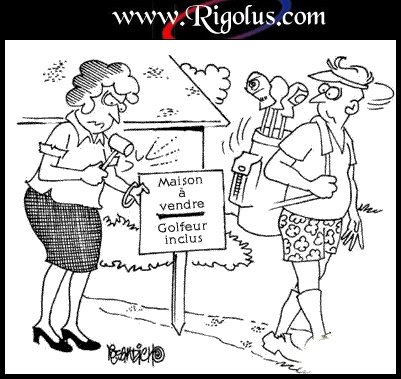 chapitres 18, 19, 22, 23, 25; version 2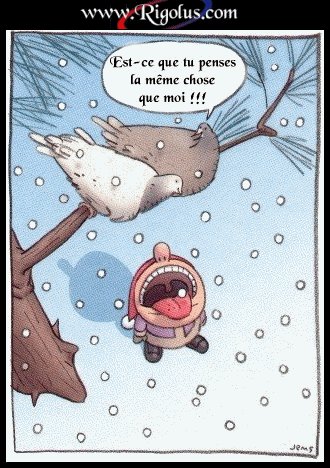 chapitres 18, 19, 22, 23, 25; version 3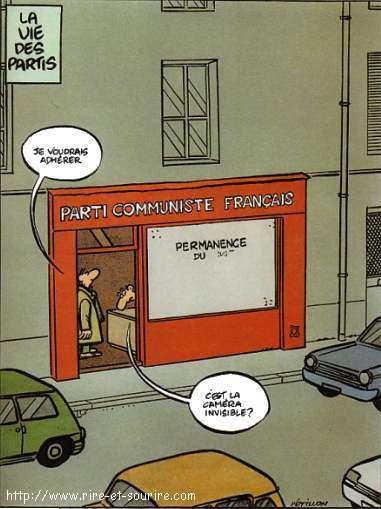 corrigé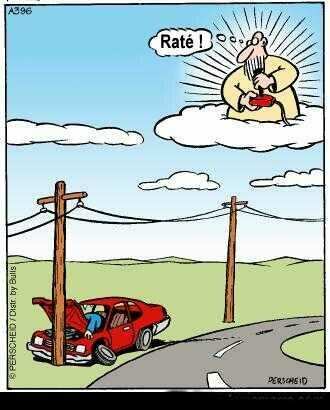 EXERCICES D'EXPRESSION ORALE 1Vad säger du när...Traduisez en français:PHRASES COURANTES 2PHRASES COURANTES 3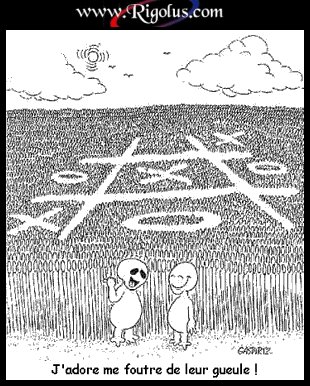 chapitres 18, 19, 22, 23, 25; version 1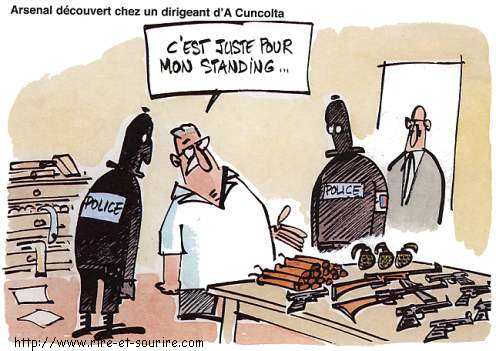 chapitres 18, 19, 22, 23, 25; version 2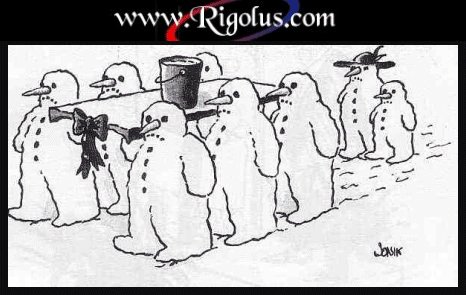 chapitres 18, 19, 22, 23, 25; version 3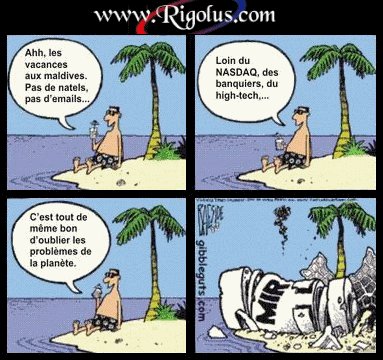 prov 4chapitres 26, 31-35 version 1chapitres 26, 31-35 version 2chapitres 26, 31-35 version 3chapitres 26, 31, 32, 33, 34, 35 prov 4 + révisionskriva, ord och fraserallmän repetitionvardagliga situationerexercices de français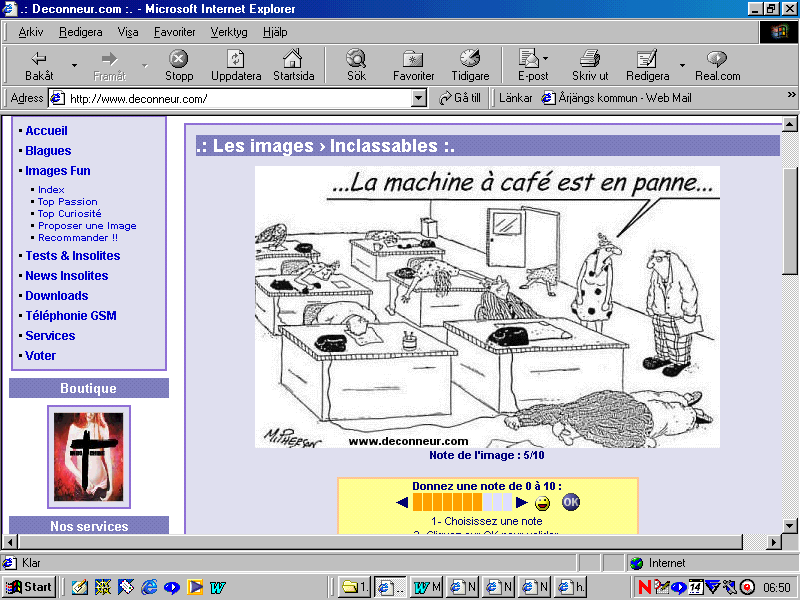 s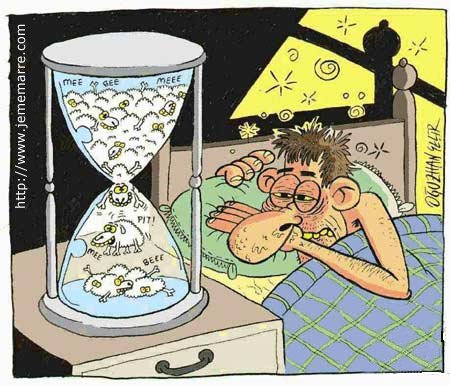 hj:ème bon courage! sgbon courage! sgbon courage! sg1du tackar?2någon tackar dig för hjälpen?3du räcker fram någonting?4du önskar någon smaklig måltid?5du ber någon ta för sig av maten?6du frågar vad klockan är?7du vill veta vilket datum det är?8du önskar trevlig resa?9du vill att den du talar med ska tala långsammare?10du inte hört och ber någon repetera?11du inleder en saga?12du säger att nu räcker det?13du är överens med din kompis om någonting?14du säger till herr Legrand att han har rätt?15du föredrar fåglar framför ormar?16du vill veta var metron finns?17du berättar att metron ligger därborta till höger?18du talar om att a) du mår bra? b) du mår så där?19du frågar hur någon mår?20du frågar var Eiffeltornet finns?21du frågar om det finns ett kafé i närheten?22du svarar andra gatan till vänster?23du svarar rakt fram?24du svarar tredje gatan till höger?25du beställer två kaffe och en sandwich med skinka?26när du frågar vad det du just beställt kostar?27du ber om notan?28du frågar om det finns rum på ett hotell?29du frågar hur mycket rummet kostar?30du talar om att du tänker stanna ungefär två veckor?31du berättar att du är svensk?32du tycker att Paris är en vacker stad?33du frågar efter vägen till Pompidoucentret?34du när du förstår?35Talar du engelska? Nej, jag talar bara franska.36Vad heter du? Jag heter…….37Var bor du? Jag bor i Årjäng.38Vem är det?39Vad är det för väder?40Hur gammal är du? Jag är 14 år.41Varifrån kommer du? 42Tycker du om musik?43Varför?44Vad gör du?45Har ni a) svenska tidningar? b) frimärken? c) vykort?46Var det allt? Något mer?47Vad är det?Ursäkta, jag förstår inte vad ni säger.Kan ni tala långsammare?Jag är svensk. Jag lär mig franska.Ursäkta, kan ni hjälpa mig.Jag letar efter en affär som säljer tevespel.Goddag! Kan jag hjälpa er?Ja, jag skulle vilja titta på cd-skivor.Cd-skivorna har vi längst in till höger.Jag skulle vilja prova den randiga tröjan.Vilken storlek?Vad tycker du om rap?Jag tycker inte om klassisk musik.Jag föredrar pop.Vilken är din favoritsångare?Min favoritskådespelerska heter Fanny Ardent.Vem är det?Vad anser du om svensk politik?Jag bryr mig inte.Jag har ingen aning.Det intresserar mig inte alls. Jag är väldigt intresserad av fransk politik.Det är tråkigt.Det är viktigt att man följer de politiska debatterna.Jag tycker att det är dumt att man inte får rösta vid 16 års ålder.Man borde avskaffa systembolaget.I Sverige har man rätt att gå överallt i naturen.Man måste ha billjusen (les phares) tända även mitt på dagen.Jag anser att skolan är för hård  i Frankrike.Det skulle vara bättre om man kunde välja fler ämnen.Det är svårt att säga.1Det är en person som är svår att övertyga.2Charles var den siste som gick hem.3Jag behövde någon som kunde trösta mig.4Jag var den ende som visste om det.5Caroline tog glaset som var fyllt med mineralvatten.6Jag letar efter någon som kan köra mig in till staden.7Han är en författare som är känd för sina noveller.8Det fanns ingen som kunde ta hand om barnen.9Har du hittat någon som kan hjälpa dig att måla båten?10Det är en attityd som är främmande för min karaktär.11Ni är inte den förste som säger detta.12Hon är en kvinna som är van vid ett spännande liv.13Jag väntar på någon som kan bära upp mitt bagage.14Personerna som var beredda att hjälpa oss var inte många.15Jag bryr mig inte om vad andra tycker.16Det finns olika åsikter om varför de reste.17Kan du gissa hur gammal han är?18Jag är förvånad över vad ni har åstadkommit.19Tyvärr kommer jag inte ihåg vad gatan heter.20Jag är nyfiken på hur han fick stipendiet.21Claude talade utan att tänka på vad han sade.22Jag vet inte var de kommer ifrån.23Vi är inte ansvariga för vad de har valt.24Det beror på vilken dag ni skall komma.25Är du intresserad av vad jag tycker?26Jag är orolig för hur hon kommer att reagera.27Minns du hur hon ser ut?28Inser du vad denna summa innebär?29Jag lämnade mötet utan att veta vad jag skulle tro.30Michel visste inte vad han skulle svara.31Vet du hur du skall bära dig åt?32De undrar var de skall ställa väskorna.33Jag vet inte hur jag skall kunna tacka er.34Michèle visste inte längre vad hon skulle göra.35Rose vet inte vem hon skall vända sig till.36René undrade vilken lösning han skulle välja.37Min kusin kom och hämtade mig på stationen.38Skall ni gå upp och lägga er?39Den gamle mannen satte sig på en bänk och vilade sig.40Ingenjören reste sig och förklarade vad som hade hänt.41Ska vi gå och lyssna på radio en stund?42De andra ringde upp mig och talade om resultatet.43Mina kamrater kommer ofta och hälsar på mig på landet.44Klockan sju gick Daniel ner och åt frukost.45Har ni skrivit och beställt rum?46Kom hit och se vad jag har hittat!47Herr Bouchard stannar ofta och talar med folk på gatan.48Du kommer alltid och stör mig!49Gå och lägg er med en gång!50Vi skall åka och hämta båten i morgon förmiddag.51Var är toaletten?52Finns det en toalett i närheten?53jag är från Sverige54jag letar efter55ursäkta mig56var ligger.......?57Hur mycket kostar det?58Hur mycket är klockan?59Det är roligt.60Jag förstår inte.61Jag har läst franska i ett år.62Vad heter det på franska?63Känner ni till Sverige?64jag bor i västra Sverige65Var bor ni?66Vad jobbar ni med?67Är det bra?68Goddag! Jag skulle vilja ha frimärken. 69Ja, till vilket land?70Till Sverige.71Är det till vykort eller till brev?72Hur många frimärken vill ni ha?73Har ni frimärken?74Har ni vackra frimärken?75Jag skulle vilja ha ett telefonkort.76Javisst, hur många markeringar?77Vad finns det?78Vi har kort med 50, 80 och 120 markeringar.79Vad kostar det minsta?80Kortet med 50 markeringar kostar 43 Francs.81Och det dyraste?82Det dyraste kortet kostar 98 Francs.83Då tar jag det billigaste kortet. 84Goddag. Jag skulle vilja växla de här resecheckarna.85Javisst. Har ni legitimation?86Här är mitt pass.87Skriv under här.88Vilka sedlar vill ni ha?89Det spelar ingen roll.90Här är era pengar och kvittot.91Tack så mycket och hej då.92Hej då.93Vad heter du?94Varifrån kommer du?95Vilket är ditt födelsedatum?96Var är du född?97Var bor du?98Hur gammal är du?99Hur mycket väger du?100Hur lång är du?101Vilken sport utövar du? (pratiquer=utöva)102Vad har du vunnit? (gagner=vinna)103Hur ser du ut?104Jag är från Sverige. 105Jag är från Årjäng.106Jag bor i Töcksfors.107Jag är född den 27:e november 1966108Jag väger 55 kilo.109Jag är 1m17cm110Jag har vunnit guldmedalj; silvermedalj; bronsmedalj 111Jag har mörkt och långt hår. Jag har blå ögon och en stor näsa.112Jag är 24 år gammal.ha rättdelta igruppcheferbjudakrigofficerelektronik-något viktigtfastighet, hyreshusi varje falldeckarfilmvara bra iskrattandedet går inte längretycka, finna attgymnasiets första årskursi medeltalsäkerligen, visstinkvarteringenligt min åsiktsjälvständig, oberoendeyrkeflytta överkärlekshistoriakamprörelsegärnaläsadrog, narkotikatycka attkontaktabetygskogvåldtapassasödra förortenstudentexamen (naturvetenskaplig)inte allsprogramtidning för tvkännai ert ställeyrkesvägledare, syokonsulentdumhet, tabbeavskyfleramotståndsrörelsenkanalhungersnödgymnasieelevBrittiska radionförbindelseagentfaraförvånadvalbaraperfektkomedipå golvetbefriasätta pågymnasiets andra årskurstur, sväng, promenadhon vet (veta)jag skulle viljaha felställasenare vill jagläkaretycka, tänka omflytänka pågöra vad man villupplysningi tvutbildningintervjuaträffasätta igång med attska kunnamotståndsmanföredrakämpavärldskriglära sigingenjörarbetslöshetsändare och mottagaredrömma omförhöra(fritt) valvarje veckadet verkar som omsångare, sångerskaöpopulär, « inne »oroa sig förutomfullständigtnöjd medbrödrostnyttigfransk tevekanalfickpengarungesex år gammalutsändningskrattadet viktigastesjuksköterskajag vet inte längre vad jag ska göraska, måstebåda tvådu kommer hemhelt och hålletsätta på musikelegant varuhus i Parisbästainte så värstteknologikompetensrådbestämmabli sjukrasandelyckasupptäckamånga sakerarbetstidfavoritsysselsättninglyckasgömma sigför länge sedanapparatåsikti medeltalbättrefullständigtskådespelare -erskamotkommunal bostad med låg hyragrannekänna tilllinjedokumentär(film)framtiduttryckaprästkrageräddavi får seknacka påOK!, överenskommetframtidförsäljareyrkeslivepisod, avsnittröstrasismnättruppminnas, hålla fast iresadär, hemmase sig omförbjudenlustig, roligoroa siglära sigsamla ingöra anteckningarvakta, passamiljöhjärtastenografiminst populärsitta barnvakterfarenhetkassörsomnatill slutrekrytringha turälska, avgudasätta i fängelseplatsgalenockupera, besättavila sighumanitärradioapparataidsklä avtillhöraingenjörskrattandemotståndsmanframtiderbjudadokumentär(film)gymnasieelevsjälvständig, oberoendeutbildningvila sigerfarenhetdu kommer hemjag skulle viljaska, måstevaltillhörabästaälska, avgudaskådespelare -erskavi får serådförbjudentill slut(fritt) valbestämmadeckarfilmkampbättreOK!, överenskommetkommunal bostad med låg hyrainkvarteringinte så värstrasandeföredraha felarbetstidi varje fallkärlekshistoriadet verkar som omsitta barnvaktutsändningrörelsesjuksköterskalyckasmotståndsrörelsenrekrytringsätta på musiknågot viktigtarbetslöshetelektronik-truppläsanätskogtycka, finna attlära sigyrkepopulär, « inne »dumhet, tabbeträffaupptäckalära sigframtidtycka, tänka omvåldtai ert ställesätta igång med attenligt min åsiktprästkragenöjd medgärnaperfektockupera, besättafavoritsysselsättningminst populäroroa sig förfastighet, hyreshusvarje veckaelegant varuhus i Parisoroa sigtänka pååsiktvakta, passadet viktigastepå golvethjärtase sig omhon vet (veta)gömma sigkassörsomnainte allsrasismför länge sedanradioapparatgranneBrittiska radionknacka påuttryckapassahumanitärfullständigtkänna tilldär, hemmasändare och mottagarefarabaramothungersnödkomedikompetensläkareha rättupplysninggymnasiets andra årskursbefriaavskygöra anteckningarförvånadgymnasiets första årskursha turintervjuaflyfleraepisod, avsnittgruppchefhelt och hålletklä avska kunnasamla inutomdelta iyrkeslivkontaktasex år gammalofficerstenografikännaresabetygbrödrostminnas, hålla fast isödra förortendrog, narkotikasäkerligen, vissti tvi medeltalröstkämpasätta i fängelseskrattagalengöra vad man villvara bra ibåda tvålinjeöaidsbli sjukyrkesvägledare, syokonsulentfransk tevekanalförsäljareförhöradrömma omförbindelseagentkriglyckasungelustig, roligmiljötycka attmånga sakernyttigfullständigti medeltaljag vet inte längre vad jag ska göradet går inte längresätta påapparatställasångare, sångerskastudentexamen (naturvetenskaplig)tur, sväng, promenadräddaprogramtidning för tvsenare vill jagfickpengarplatskanalvärldskrigflytta överteknologisätta påhumanitärgöra vad man villfastighet, hyreshusbåda tvåockupera, besättaknacka påförhöraintervjualyckasräddainte så värstenligt min åsiktrasismyrkeslivbestämmaha turöBrittiska radionsjälvständig, oberoendeställahelt och hålletpå golvetingenjörutsändningklä avvåldtafullständigtlustig, roliglära sigframtidåsiktsäkerligen, visstsödra förortenfaravärldskrigdet verkar som områdjag skulle viljatill slutdet går inte längrevakta, passayrkeerbjudavalavskyskådespelare -erskaförbjudenupptäckadu kommer hem(fritt) valgärnagruppchefbrödrostälska, avgudagalenprästkrageapparatuttryckaförsäljarei varje fallplatsbästagymnasiets andra årskursminnas, hålla fast itruppför länge sedanpopulär, « inne »flytta överläsaofficersitta barnvaktha felrörelsedelta ilyckasi tvdrog, narkotikasenare vill jagskogförvånadskrattandevarje veckaungefransk tevekanalläkareepisod, avsnittteknologisamla inkrigha rättdeckarfilmtycka, tänka omfickpengarutbildningröstrasandemånga sakerjag vet inte längre vad jag ska görakärlekshistoriai medeltalfullständigtbättreföredrasomnafavoritsysselsättningdumhet, tabbetur, sväng, promenadOK!, överenskommetmiljöska, måsteperfekthon vet (veta)sätta i fängelsedet viktigastese sig omdär, hemmastenografikanalgömma signyttigtillhörakommunal bostad med låg hyragranneoroa sig förlära sigsjuksköterskarekrytringvi får sevila sigarbetslöshettänka påsätta igång med attbarabefriaska kunnasex år gammalutomflerabetygarbetstidprogramtidning för tvyrkesvägledare, syokonsulentelegant varuhus i Parisinte allsnöjd medkännavara bra ikomedipassalinjebli sjuki ert ställetycka, finna attradioapparatdokumentär(film)känna tillnågot viktigtgöra anteckningarstudentexamen (naturvetenskaplig)erfarenhethungersnödoroa sigträffaflyelektronik-resaminst populärkassörkämpai medeltalupplysningmotståndsrörelsendrömma omnätförbindelseagentkompetensinkvarteringaidshjärtasätta på musikgymnasieelevsändare och mottagaresångare, sångerskaskrattakampmotståndsmanframtidgymnasiets första årskurskontaktatycka attmot1du tackar?Merci (beaucoup)2någon tackar dig för hjälpen?De rien / Je vous en prie / Il n’y a pas de quoi3du räcker fram någonting?Voici / Voilà / Tenez4du önskar någon smaklig måltid?Bon appétit!5du ber någon ta för sig av maten?Servez-vous! / Sers-toi!6du frågar vad klockan är?Quelle heure est-il?7du vill veta vilket datum det är?C’est quelle date? / On est le combien?8du önskar trevlig resa?Bon voyage!9du vill att den du talar med ska tala långsammare?Parlez plus lentement, s’il vous plaît!10du inte hört och ber någon repetera?Répétez s’il vous plaît!11du inleder en saga?Il était une fois….12du säger att nu räcker det?Ça suffit!13du är överens med din kompis om någonting?D’accord / Je suis d’accord avec toi / Je suis de ton avis14du säger till herr Legrand att han har rätt?Vous avez raison Monsieur Legrand.15du föredrar fåglar framför ormar?Je préfère les oiseaux aux serpents.16du vill veta var metron finns?Où est le métro, s’il vous plaît?17du berättar att metron ligger därborta till höger?Le métro est là-bas à droite. 18du talar om att a) du mår bra? b) du mår så där?a) Ça va (bien) b) comme ci comme ça19du frågar hur någon mår?Ça va?20du frågar var Eiffeltornet finns?La Tour Eiffel,s’il vous plaît?21du frågar om det finns ett kafé i närheten?Il y a un café près d’ici?22du svarar andra gatan till vänster?La deuxième rue à gauche.23du svarar rakt fram?Tout droit.24du svarar tredje gatan till höger?La troisième rue à droite.25du beställer två kaffe och en sandwich med skinka?Deux cafés et un sandwich au jambon.26när du frågar vad det du just beställt kostar?Ça fait combien? / C’est combien?27du ber om notan?L’addition s’il vous plaît!28du frågar om det finns rum på ett hotell?Vous avez une chambre?29du frågar hur mycket rummet kostar?C’est combien la chambre? Ça coûte combien la chambre?30du talar om att du tänker stanna ungefär två veckor?C’est pour environ deux semaines. 31du berättar att du är svensk?Je suis Suédois(e) – Je viens de Suède.32du tycker att Paris är en vacker stad?Paris est une belle ville.33du frågar efter vägen till Pompidoucentret?Excusez-moi, pour aller au Centre Pompidou, s’il vous plaît?34du när du förstår?Je comprends35Talar du engelska? Nej, jag talar bara franska.Tu parles anglais? Non, je parle seulement français.36Vad heter du? Jag heter…….Tu t’appelles comment? Je m’appelle…..37Var bor du? Jag bor i Årjäng.Tu habites où? J’habite à Årjäng.38Vem är det?Qui est-ce?39Vad är det för väder?Quel temps fait-il?40Hur gammal är du? Jag är 14 år.Tu as quel âge? J’ai quatorze ans.41Varifrån kommer du? Tu viens d’où? / D’où viens-tu?42Tycker du om musik?Tu aimes la musique?43Varför?Pourquoi?44Vad gör du?Qu’est-ce que tu fais?45Har ni a) svenska tidningar? b) frimärken? c) vykort?Vous avez a) des journaux suédois? b) des timbres? c) des cartes postales?46Var det allt? Något mer?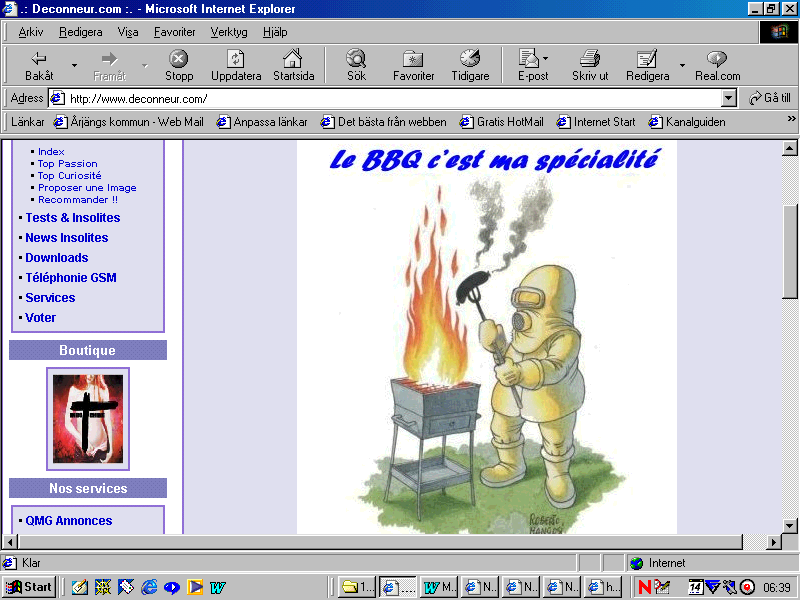 C’est tout? / Et avec ça?47Vad är det?Qu’est-ce que c’est?Ursäkta, jag förstår inte vad ni säger.Excusez-moi, je ne comprends pas ce que vous dites.Kan ni tala långsammare?Pourriez-vous parler plus lentement s'il vous plaît?Jag är svensk. Jag lär mig franska.Je suis Suédois. J'apprends le français.Ursäkta, kan ni hjälpa mig.Excusez-moi, pourriez-vous m'aider?Jag letar efter en affär som säljer tevespel.Je cherche un magasin qui vend des jeux vidéos.Goddag! Kan jag hjälpa er?Bonjour! Je peux vous aider?Ja, jag skulle vilja titta på cd-skivor.Oui, je voudrais regarder des cds.Cd-skivorna har vi längst in till höger.Les cds sont au fond à droite. (Nous avons les cds au fond du magasin à droite)Jag skulle vilja prova den randiga tröjan.Je voudrais essayer le pull rayé.Vilken storlek?Quelle taille?Vad tycker du om rap?Que penses-tu du rap? (Qu'est-ce que tu penses...)Jag tycker inte om klassisk musik.Je n'aime pas la musique classique.Jag föredrar pop.Je préfère le pop.Vilken är din favoritsångare?Quel est ton chanteur préféré/favori?Min favoritskådespelerska heter Fanny Ardent.Mon actrice préférée/favorite s'appelle Fanny Ardent.Vem är det?Qui est-ce?Vad anser du om svensk politik?Que penses-tu de la politique suédoise? / Qu'est-ce que tu penses de.....Jag bryr mig inte.Je m'en fous.Jag har ingen aning.Je n'ai aucune idée.Det intresserar mig inte alls.Cela ne m'intéresse pas du tout. Jag är väldigt intresserad av fransk politik.Je m'intéresse beaucoup/énormément à la politique française.Det är tråkigt.C'est ennuyant/ barbant.Det är viktigt att man följer de politiska debatterna.C'est important qu'on suive les débats politiques / C'est important de suivre les débats.....Jag tycker att det är dumt att man inte får rösta vid 16 års ålder.Je pense/trouve/considère/ que c'est bête qu'on ait pas le droit de voter à 16 ans (à l'âge de 16 ans)Man borde avskaffa systembolaget.On devrait supprimer "le systembolaget"I Sverige har man rätt att gå överallt i naturen.En Suède on a le droit de se promener/balader partout dans la nature.Man måste ha billjusen (les phares) tända även mitt på dagen.On doit avoir les phares allumés même en plein jour.Jag anser att skolan är för hård  i Frankrike.Je trouve que l'école est trop dure en France.Det skulle vara bättre om man kunde välja fler ämnen.Ce serait mieux si on pouvait choisir plus de matières.Det är svårt att säga.C'est difficile à dire.1Det är en person som är svår att övertyga.C'est une personne difficile à convaincre.2Charles var den siste som gick hem.Charles a été le dernier à rentrer.3Jag behövde någon som kunde trösta mig.J'avais besoin de quelqu'un pour me consoler.4Jag var den ende som visste om det.J'étais (le) seul à le savoir.5Caroline tog glaset som var fyllt med mineralvatten.Caroline a pris le verre rempli d'eau minérale.6Jag letar efter någon som kan köra mig in till staden.Je cherche quelqu'un pour me conduire à la ville.7Han är en författare som är känd för sina noveller.C'est un écrivain (qui est) connu pour ses nouvelles.8Det fanns ingen som kunde ta hand om barnen.Il n'y avait personne pour s'occuper des enfants.9Har du hittat någon som kan hjälpa dig att måla båten?Tu as trouvé quelqu'un pour t'aider à peindre le bateau?10Det är en attityd som är främmande för min karaktär.C'est une attitude étrangère à mon caractère.11Ni är inte den förste som säger detta.Vous n'êtes pas le premier à le dire.12Hon är en kvinna som är van vid ett spännande liv.C'est une femme habituée à une vie passionnante.13Jag väntar på någon som kan bära upp mitt bagage.J'attends quelqu'un pour monter mes bagages.14Personerna som var beredda att hjälpa oss var inte många.Les personnes prêtes à nous aider étaient peu nombreuses.15Jag bryr mig inte om vad andra tycker.Je me moque / Je ne me soucie pas/ de ce que pensent les autres.16Det finns olika åsikter om varför de reste.Il y a différentes opinions sur le motif/la cause de leur départ.17Kan du gissa hur gammal han är?Tu peux deviner son âge?18Jag är förvånad över vad ni har åstadkommit.Je suis étonné/Je m'étonne/ de ce que vous avez accompli.19Tyvärr kommer jag inte ihåg vad gatan heter.Malheureusement, je ne me rappelle plus le nom de la rue / Malheureusement, je ne me souviens plus du nom de la rue20Jag är nyfiken på hur han fick stipendiet.Je suis curieux de la manière dont il a obtenu la bourse /Je suis curieux de savoir comment il a obtenu la bourse21Claude talade utan att tänka på vad han sade.Claude parlait sans penser à ce qu'il disait.22Jag vet inte var de kommer ifrån.Je ne connais pas leur origine / Je ne sais pas d'où ils viennent.23Vi är inte ansvariga för vad de har valt.Nous ne sommes pas responsables de leur choix.24Det beror på vilken dag ni skall komma.Ça dépend de la date de votre arrivée.25Är du intresserad av vad jag tycker?Tu t'intéresses à mon opinion / à ce que je pense?26Jag är orolig för hur hon kommer att reagera.Je suis inquiet / Je m'inquiète / de sa réaction / de la façon dont elle va réagir27Minns du hur hon ser ut?Tu te souviens de ses traits? Tu te souviens de son visage?28Inser du vad denna summa innebär?Tu te rends compte de ce que cette somme représente?29Jag lämnade mötet utan att veta vad jag skulle tro.J'ai quitté la réunion sans savoir quoi / que penser.30Michel visste inte vad han skulle svara.Michel ne savait pas quoi répondre.31Vet du hur du skall bära dig åt?Tu sais comment t'y prendre?32De undrar var de skall ställa väskorna.Ils se demandent où mettre les valises.33Jag vet inte hur jag skall kunna tacka er.Je ne sais pas comment vous remercier.34Michèle visste inte längre vad hon skulle göra.Michèle ne savait plus quoi / que faire.35Rose vet inte vem hon skall vända sig till.Rose ne sait pas à qui s'adresser.36René undrade vilken lösning han skulle välja.René se demandait quelle solution choisir.37Min kusin kom och hämtade mig på stationen.Mon cousin est venu me chercher à la gare.38Skall ni gå upp och lägga er?Vous montez vous coucher?39Den gamle mannen satte sig på en bänk och vilade sig.Le vieil homme s'est assis sur un banc pour se reposer.40Ingenjören reste sig och förklarade vad som hade hänt.L'ingénieur s'est levé pour expliquer ce qui s'était passé.41Ska vi gå och lyssna på radio en stund?On va écouter la radio un moment?42De andra ringde upp mig och talade om resultatet.Les autres m'ont téléphoné pour me dire le résultat.43Mina kamrater kommer ofta och hälsar på mig på landet.Mes camarades viennent souvent me rendre visite à la campagne.44Klockan sju gick Daniel ner och åt frukost.À sept heures, Daniel est descendu prendre le petit déjeuner.45Har ni skrivit och beställt rum?Vous avez écrit pour réserver des chambres?46Kom hit och se vad jag har hittat!Viens / Venez voir ce que j'ai trouvé!47Herr Bouchard stannar ofta och talar med folk på gatan.Monsieur Bouchard s'arrête souvent dans la rue pour bavarder avec des gens.48Du kommer alltid och stör mig!Tu viens toujours me déranger!49Gå och lägg er med en gång!Allez vous coucher tout de suite!50Vi skall åka och hämta båten i morgon förmiddag.Nous irons chercher le bateau demain matin.51Var är toaletten?Où sont les toilettes?52Finns det en toalett i närheten?Est-ce qu'il y a des toilettes près d'ici?53jag är från SverigeJe suis de Suède. / Je viens de Suède.54jag letar efterje cherche55ursäkta migexcusez-moi56var ligger.......?où se trouve........57Hur mycket kostar det?C'est combien? / Ça coûte combien?58Hur mycket är klockan?Quelle heure est-il?59Det är roligt.C'est amusant.60Jag förstår inte.Je ne comprends pas.61Jag har läst franska i ett år.J'étudie le français depuis un an.62Vad heter det på franska?Ça s'appelle comment en français?63Känner ni till Sverige?Vous connaissez la Suède?64jag bor i västra SverigeJ'habite dans l'ouest de la Suède.65Var bor ni?Vous habitez où?66Vad jobbar ni med?Qu'est-ce que vous faites comme travail?67Är det bra?C'est bien?68Goddag! Jag skulle vilja ha frimärken. Bonjour! Je voudrais des timbres, s'il vous plaît.69Ja, till vilket land?Oui, pour quel pays?70Till Sverige.Pour la Suède.71Är det till vykort eller till brev?C'est pour des cartes postales ou pour des lettres? 72Hur många frimärken vill ni ha?Combien de timbres voulez-vous?73Har ni frimärken?Avez-vous des timbres?74Har ni vackra frimärken?Avez-vous des timbres de collection?75Jag skulle vilja ha ett telefonkort.Je voudrais une carte téléphonique.76Javisst, hur många markeringar?Bien sûr, combien d'unités?77Vad finns det?Qu'est-ce qu'il y a? / Qu'est-ce que vous avez?78Vi har kort med 50, 80 och 120 markeringar.Nous avons des cartes avec 50, 80 et 120 unités.79Vad kostar det minsta?Combien coûte la plus petite?80Kortet med 50 markeringar kostar 43 Francs.La carte avec 50 unités coûte 43 Francs.81Och det dyraste?Et la plus chère?82Det dyraste kortet kostar 98 Francs.La carte la plus chère coûte 98 Francs.83Då tar jag det billigaste kortet. Alors, je prends la carte la moins chère.84Goddag. Jag skulle vilja växla de här resecheckarna.Bonjour! Je voudrais changer ces chèques de voyages, s'il vous plaît.85Javisst. Har ni legitimation?Bien sûr. Avez-vous une pièce d'identité? 86Här är mitt pass.Voici mon passeport.87Skriv under här.Signez ici.88Vilka sedlar vill ni ha?Quels billets désirez-vous?89Det spelar ingen roll.Ça n'a pas d'importance / Ça m'est égal.90Här är era pengar och kvittot.Voici votre argent et le reçu.91Tack så mycket och hej då.Merci beaucoup et au revoir.92Hej då.Au revoir.93Vad heter du?Tu t'appelles comment?94Varifrån kommer du?Tu viens d'où? / Tu es d'où?95Vilket är ditt födelsedatum?Quelle est ta date de naissance?96Var är du född?Où es-tu né?97Var bor du?Tu habites où?98Hur gammal är du?Tu as quel âge?99Hur mycket väger du?Tu pèses combien?100Hur lång är du?Tu mesures combien?101Vilken sport utövar du? (pratiquer=utöva)Quel sport pratiques-tu?102Vad har du vunnit? (gagner=vinna)Qu'est-ce que tu as gagné?103Hur ser du ut?Tu es comment?104Jag är från Sverige. Je suis de Suède / Je viens de Suède.105Jag är från Årjäng.Je suis d'Årjäng.106Jag bor i Töcksfors.J'habite à Töcksfors.107Jag är född den 27:e november 1966Je suis né le 27 novembre 1966108Jag väger 55 kilo.Je pèse 55 kilos.109Jag är 1m17cmJe mesure 1m17 110Jag har vunnit guldmedalj; silvermedalj; bronsmedalj J'ai gagné la médaille d'or / d'argent / de bronze111Jag har mörkt och långt hår. Jag har blå ögon och en stor näsa.J'ai des cheveux bruns et longs. J'ai des yeux bleus et un grand nez. 112Jag är 24 år gammal.J'ai 24 ans.ha rättavoir raisondelta iparticiper dansgruppchefchef de groupe (m)erbjudaproposerkrigguerre (f)officerofficier (m)elektronik-électroniquenågot viktigtquelque chose d’importantfastighet, hyreshusimmeuble (m)i varje fallen tout casdeckarfilmpolicier (m)vara bra iêtre bon -ne enskrattandeen riant (rire)det går inte längreça ne marche plustycka, finna atttrouver quegymnasiets första årskursseconde (f)i medeltalen moyennesäkerligen, visstcertesinkvarteringlogement (m)enligt min åsiktà mon avissjälvständig, oberoendeindépendant -eyrkemétier (m)flytta övertransférerkärlekshistoriahistoire d’amour (f)kamplutte (f)rörelsemouvement (m)gärnavolontiersläsaliredrog, narkotikadrogue (f)tycka atttrouver quekontaktacontacterbetygnote (f)skogbois (m)våldtaviolerpassaconvient (convenir)södra förortenbanlieue sud (f)studentexamen (naturvetenskaplig)faire un bac S (scientifique)inte allspas du toutprogramtidning för tvTéléguide (m)kännasentiri ert ställeà votre placeyrkesvägledare, syokonsulentconseiller -ère (mf) d’orientationdumhet, tabbebêtise (f)avskydétesterfleraplusieurs motståndsrörelsenla Résistancekanalchaîne (f)hungersnödfaim (f)gymnasieelevlycéen -neBrittiska radionla BBCförbindelseagentagent de liaison (m)faradanger (m)förvånadétonné -evalchoix (m)baraseulementperfektparfait -ekomedicomédie (f)på golvetpar terrebefrialibérersätta påmettregymnasiets andra årskurspremière (f)tur, sväng, promenadbalade (f)hon vet (veta)elle sait (savoir)jag skulle viljaj’aimeraisha felavoir tortställaposersenare vill jagplus tard je veux (vouloir)läkaremédecin (m)tycka, tänka ompenser deflys’enfuirtänka påpenser àgöra vad man villfaire ce qu’on veutupplysningrenseignement (m)i tvà la téléutbildningformation (f)intervjuainterviewerträffarencontrersätta igång med attse mettre àska kunnapourrez (pouvoir)motståndsmanrésistant -eföredrapréférerkämpaluttervärldskrigguerre mondiale (f)lära sigapprendreingenjöringénieur (m)arbetslöshetchômage (m)sändare och mottagareposte de transmission (m)drömma omrêver deförhöraquestionner(fritt) valoption (f)varje veckatoutes les semainesdet verkar som omil paraît quesångare, sångerskachanteur -euseöîle (f)populär, « inne »branché -eoroa sig förs’inquiéter pourutomsauffullständigtparfaitementnöjd medcontent -e debrödrostgrille-pain (m)nyttigutilefransk tevekanalFR3fickpengarargent de poche (m)ungemôme (mf)sex år gammalâgé de six ansutsändningémission (f)skrattariredet viktigastele plus importantsjuksköterskainfirmière (f)jag vet inte längre vad jag ska göraje ne sais plus quoi faireska, måstedoivent (devoir)båda tvåtoutes les deuxdu kommer hemtu rentres chez toihelt och hållettout à faitsätta på musikmettre de la musiqueelegant varuhus i ParisGaleries Lafayettebästameilleur -einte så värstpas tellementteknologitéchnologie (f)kompetenscompétence (f)rådconseil (m)bestämmadéciderbli sjuktomber maladerasandefurieux -selyckasréussirupptäckadécouvrirmånga sakerplein de chosesarbetstidhoraire (m)favoritsysselsättningloisir favori (m)lyckasréussirgömma sigse cacherför länge sedanil y a longtempsapparatappareil (m)åsiktavis (m)i medeltalen moyennebättremieuxfullständigtpleinementskådespelare -erskaacteur, actricemotcontrekommunal bostad med låg hyraHLM (Habitation à loyer modéré)grannevoisin (m)känna tillêtre au courant delinjefilière (f)dokumentär(film)documentaire (m)framtidavenir (m)uttryckaexprimerprästkragemarguerite (f)räddasauvervi får seon verra (voir)knacka påfrapper àOK!, överenskommetd’accordframtidavenir (m)försäljarevendeur vendeuseyrkeslivvie active (f)episod, avsnittépisode (f)röstvoix (f)rasismracisme (m)nätfilet (m)trupptroupe (f)minnas, hålla fast iretenirresavoyagerdär, hemmalàse sig omregarder autour de soiförbjudeninterdit -elustig, roligdrôleoroa sigs’inquiéterlära sigapprendresamla inrecueillirgöra anteckningarprendre des notesvakta, passagardermiljöenvironnement (m)hjärtacœur (m)stenografisténo(graphie) (f)minst populärle moins populairesitta barnvaktfaire du baby-sittingerfarenhetexpérience (f)kassörcaissier caissièresomnas’endormirtill slutfinalementrekrytringrecrutement (m)ha turavoir de la chanceälska, avgudaadorersätta i fängelsemettre en prisonplatsendroit (m)galenfou, folleockupera, besättaoccupervila sigse reposerhumanitärhumanitaireradioapparatposte de radio (m)aidsSIDA (syndrome immuno-déficitaire acquis)klä avdéshabillertillhörafaire partie deingenjöringénieur (m)skrattandeen riant (rire)motståndsmanrésistant -eframtidavenir (m)erbjudaproposerdokumentär(film)documentaire (m)gymnasieelevlycéen -nesjälvständig, oberoendeindépendant -eutbildningformation (f)vila sigse reposererfarenhetexpérience (f)du kommer hemtu rentres chez toijag skulle viljaj’aimeraisska, måstedoivent (devoir)valchoix (m)tillhörafaire partie debästameilleur -eälska, avgudaadorerskådespelare -erskaacteur, actricevi får seon verra (voir)rådconseil (m)förbjudeninterdit -etill slutfinalement(fritt) valoption (f)bestämmadéciderdeckarfilmpolicier (m)kamplutte (f)bättremieuxOK!, överenskommetd’accordkommunal bostad med låg hyraHLM (Habitation à loyer modéré)inkvarteringlogement (m)inte så värstpas tellementrasandefurieux -seföredrapréférerha felavoir tortarbetstidhoraire (m)i varje fallen tout caskärlekshistoriahistoire d’amour (f)det verkar som omil paraît quesitta barnvaktfaire du baby-sittingutsändningémission (f)rörelsemouvement (m)sjuksköterskainfirmière (f)lyckasréussirmotståndsrörelsenla Résistancerekrytringrecrutement (m)sätta på musikmettre de la musiquenågot viktigtquelque chose d’importantarbetslöshetchômage (m)elektronik-électroniquetrupptroupe (f)läsalirenätfilet (m)skogbois (m)tycka, finna atttrouver quelära sigapprendreyrkemétier (m)populär, « inne »branché -edumhet, tabbebêtise (f)träffarencontrerupptäckadécouvrirlära sigapprendreframtidavenir (m)tycka, tänka ompenser devåldtavioleri ert ställeà votre placesätta igång med attse mettre àenligt min åsiktà mon avisprästkragemarguerite (f)nöjd medcontent -e degärnavolontiersperfektparfait -eockupera, besättaoccuperfavoritsysselsättningloisir favori (m)minst populärle moins populaireoroa sig förs’inquiéter pourfastighet, hyreshusimmeuble (m)varje veckatoutes les semaineselegant varuhus i ParisGaleries Lafayetteoroa sigs’inquiétertänka påpenser àåsiktavis (m)vakta, passagarderdet viktigastele plus importantpå golvetpar terrehjärtacœur (m)se sig omregarder autour de soihon vet (veta)elle sait (savoir)gömma sigse cacherkassörcaissier caissièresomnas’endormirinte allspas du toutrasismracisme (m)för länge sedanil y a longtempsradioapparatposte de radio (m)grannevoisin (m)Brittiska radionla BBCknacka påfrapper àuttryckaexprimerpassaconvient (convenir)humanitärhumanitairefullständigtparfaitementkänna tillêtre au courant dedär, hemmalàsändare och mottagareposte de transmission (m)faradanger (m)baraseulementmotcontrehungersnödfaim (f)komedicomédie (f)kompetenscompétence (f)läkaremédecin (m)ha rättavoir raisonupplysningrenseignement (m)gymnasiets andra årskurspremière (f)befrialibéreravskydétestergöra anteckningarprendre des notesförvånadétonné -egymnasiets första årskursseconde (f)ha turavoir de la chanceintervjuainterviewerflys’enfuirfleraplusieurs episod, avsnittépisode (f)gruppchefchef de groupe (m)helt och hållettout à faitklä avdéshabillerska kunnapourrez (pouvoir)samla inrecueillirutomsaufdelta iparticiper dansyrkeslivvie active (f)kontaktacontactersex år gammalâgé de six ansofficerofficier (m)stenografisténo(graphie) (f)kännasentirresavoyagerbetygnote (f)brödrostgrille-pain (m)minnas, hålla fast iretenirsödra förortenbanlieue sud (f)drog, narkotikadrogue (f)säkerligen, visstcertesi tvà la téléi medeltalen moyenneröstvoix (f)kämpaluttersätta i fängelsemettre en prisonskrattariregalenfou, follegöra vad man villfaire ce qu’on veutvara bra iêtre bon -ne enbåda tvåtoutes les deuxlinjefilière (f)öîle (f)aidsSIDA (syndrome immuno-déficitaire acquis)bli sjuktomber maladeyrkesvägledare, syokonsulentconseiller -ère (mf) d’orientationfransk tevekanalFR3försäljarevendeur vendeuseförhöraquestionnerdrömma omrêver deförbindelseagentagent de liaison (m)krigguerre (f)lyckasréussirungemôme (mf)lustig, roligdrôlemiljöenvironnement (m)tycka atttrouver quemånga sakerplein de chosesnyttigutilefullständigtpleinementi medeltalen moyennejag vet inte längre vad jag ska göraje ne sais plus quoi fairedet går inte längreça ne marche plussätta påmettreapparatappareil (m)ställaposersångare, sångerskachanteur -eusestudentexamen (naturvetenskaplig)faire un bac S (scientifique)tur, sväng, promenadbalade (f)räddasauverprogramtidning för tvTéléguide (m)senare vill jagplus tard je veux (vouloir)fickpengarargent de poche (m)platsendroit (m)kanalchaîne (f)världskrigguerre mondiale (f)flytta övertransférerteknologitéchnologie (f)sätta påmettrehumanitärhumanitairegöra vad man villfaire ce qu’on veutfastighet, hyreshusimmeuble (m)båda tvåtoutes les deuxockupera, besättaoccuperknacka påfrapper àförhöraquestionnerintervjuainterviewerlyckasréussirräddasauverinte så värstpas tellementenligt min åsiktà mon avisrasismracisme (m)yrkeslivvie active (f)bestämmadéciderha turavoir de la chanceöîle (f)Brittiska radionla BBCsjälvständig, oberoendeindépendant -eställaposerhelt och hållettout à faitpå golvetpar terreingenjöringénieur (m)utsändningémission (f)klä avdéshabillervåldtaviolerfullständigtpleinementlustig, roligdrôlelära sigapprendreframtidavenir (m)åsiktavis (m)säkerligen, visstcertessödra förortenbanlieue sud (f)faradanger (m)världskrigguerre mondiale (f)det verkar som omil paraît querådconseil (m)jag skulle viljaj’aimeraistill slutfinalementdet går inte längreça ne marche plusvakta, passagarderyrkemétier (m)erbjudaproposervalchoix (m)avskydétesterskådespelare -erskaacteur, actriceförbjudeninterdit -eupptäckadécouvrirdu kommer hemtu rentres chez toi(fritt) valoption (f)gärnavolontiersgruppchefchef de groupe (m)brödrostgrille-pain (m)älska, avgudaadorergalenfou, folleprästkragemarguerite (f)apparatappareil (m)uttryckaexprimerförsäljarevendeur vendeusei varje fallen tout casplatsendroit (m)bästameilleur -egymnasiets andra årskurspremière (f)minnas, hålla fast iretenirtrupptroupe (f)för länge sedanil y a longtempspopulär, « inne »branché -eflytta övertransférerläsalireofficerofficier (m)sitta barnvaktfaire du baby-sittingha felavoir tortrörelsemouvement (m)delta iparticiper danslyckasréussiri tvà la télédrog, narkotikadrogue (f)senare vill jagplus tard je veux (vouloir)skogbois (m)förvånadétonné -eskrattandeen riant (rire)varje veckatoutes les semainesungemôme (mf)fransk tevekanalFR3läkaremédecin (m)episod, avsnittépisode (f)teknologitéchnologie (f)samla inrecueillirkrigguerre (f)ha rättavoir raisondeckarfilmpolicier (m)tycka, tänka ompenser defickpengarargent de poche (m)utbildningformation (f)röstvoix (f)rasandefurieux -semånga sakerplein de chosesjag vet inte längre vad jag ska göraje ne sais plus quoi fairekärlekshistoriahistoire d’amour (f)i medeltalen moyennefullständigtparfaitementbättremieuxföredrapréférersomnas’endormirfavoritsysselsättningloisir favori (m)dumhet, tabbebêtise (f)tur, sväng, promenadbalade (f)OK!, överenskommetd’accordmiljöenvironnement (m)ska, måstedoivent (devoir)perfektparfait -ehon vet (veta)elle sait (savoir)sätta i fängelsemettre en prisondet viktigastele plus importantse sig omregarder autour de soidär, hemmalàstenografisténo(graphie) (f)kanalchaîne (f)gömma sigse cachernyttigutiletillhörafaire partie dekommunal bostad med låg hyraHLM (Habitation à loyer modéré)grannevoisin (m)oroa sig förs’inquiéter pourlära sigapprendresjuksköterskainfirmière (f)rekrytringrecrutement (m)vi får seon verra (voir)vila sigse reposerarbetslöshetchômage (m)tänka påpenser àsätta igång med attse mettre àbaraseulementbefrialibérerska kunnapourrez (pouvoir)sex år gammalâgé de six ansutomsauffleraplusieurs betygnote (f)arbetstidhoraire (m)programtidning för tvTéléguide (m)yrkesvägledare, syokonsulentconseiller -ère (mf) d’orientationelegant varuhus i ParisGaleries Lafayetteinte allspas du toutnöjd medcontent -e dekännasentirvara bra iêtre bon -ne enkomedicomédie (f)passaconvient (convenir)linjefilière (f)bli sjuktomber maladei ert ställeà votre placetycka, finna atttrouver queradioapparatposte de radio (m)dokumentär(film)documentaire (m)känna tillêtre au courant denågot viktigtquelque chose d’importantgöra anteckningarprendre des notesstudentexamen (naturvetenskaplig)faire un bac S (scientifique)erfarenhetexpérience (f)hungersnödfaim (f)oroa sigs’inquiéterträffarencontrerflys’enfuirelektronik-électroniqueresavoyagerminst populärle moins populairekassörcaissier caissièrekämpalutteri medeltalen moyenneupplysningrenseignement (m)motståndsrörelsenla Résistancedrömma omrêver denätfilet (m)förbindelseagentagent de liaison (m)kompetenscompétence (f)inkvarteringlogement (m)aidsSIDA (syndrome immuno-déficitaire acquis)hjärtacœur (m)sätta på musikmettre de la musiquegymnasieelevlycéen -nesändare och mottagareposte de transmission (m)sångare, sångerskachanteur -euseskrattarirekamplutte (f)motståndsmanrésistant -eframtidavenir (m)gymnasiets första årskursseconde (f)kontaktacontactertycka atttrouver quemotcontreöppnaouvrirför övrigtd’ailleursbildaformerindustrimanindustriel (m)tårta, kakagalette (f)låt oss gå!allons! (aller)klä ut sigse déguisergrejtruc (m)flaggadrapeau (m)första världskrigetla Grande Guerreväldigt, mycketdrôlementtäckmantelcouverture (f)farligdangereux -semonarki, kungadömeroyaume (m)kyrkogårdcimetière (m)giljotinguillotine (f)det är inte den sortenc’est pas le genregå ner, stiga urdescendre1700-taletle 18ième siècleparaddéfilé (m)fascinerandepassionnant -esmuggling, illegal handeltrafic (m)stoltfier, fièregott nytt årbonne annéebilauto (f)fyrverkerifeu d’artifice (m)sonfils (m)knäppdinguehöja, lyftalevertjuta, vrålamugirhustru, kamratcompagne (f)stegeéchelle (f)underrättelsetjänstrenseignements (mpl)minderårigmineur -ebensindriven bilvoiture à essence (f)det angår mig inteça me regarde pasfordon, vagn, bilvoiture (f)orenimpur av misstagpar erreurnyårsaftonla Saint Sylvestrekonstig, säregenbizarremed avsiktexprèsåldersskillnaddifférence d’âge (f)klippacouperrepublikrépublique (f)grannevoisin -e (mf)1 april, « april, april »Poisson d’Avril (m)skosoulier (m)krönasse couronnersekel, århundradesiècle (m)dränkaabreuverskära halsen avégorgerkastalancerskilddivorcé -ekrysantemumchrysanthème (m)nationaldagfête nationale (f)ta till vapenaux armesliknande, sådanpareil -levärldskrigguerre mondiale (f)fettisdagenMardi Grasbroderskapfraternité (f)ta en promenadfaire un touränkaveuve (f)hörass’entendresista årskursen i gymnasietterminale (f)trettondagenla fête des Roisfallchute (f)hemlig agentagent secret (m)bindalierintagandeprise (f)fanaétendard (m)hjältehéros (m)fullständigtcomplètementfyrverkerifeu d’artifice (m)eftersöktrecherché -eMauritius, ö i Indiska oceanenMauricehemifrånde chez moitrefärgadtricolorechockerachoquerbörjacommencerkillemec (m)stanna (kvar)resterbödelbourreau (m)stackarspauvrejag har stuckitje me suis tiréetårlarme (f)ordparole (f)jungfruvierge (f)folkmassafoule (f)påskPâques (fpl)giljotinera, halshuggaguillotinerge bortoffriri verklighetenen réalitéutdragextrait (m)binda vidattacher àstiga upp imonterjämlikhetégalité (f)vapenstilleståndsdagenl’Armistice (f)äragloire (f)göra sigse rendreAllhelgonadagenla Toussaintparaddéfilé (m)nyårsdagenle jour de l’Anplocka uppbrancherbe om ursäktdemander excusekläddvêtu -eslutfin (f)landsbygdcampagne (f)till och medà la limiteofficerofficier (m)motcontredödsdömdcondamné à mortfalskfaux, faussesedandepuisfäderneslandetpatrie (f)kejsareempereur (m)rymmafuguerblodsang (m)strofcouplet (m)kärracharrette (f)liljekonvaljemuguet (m)dega, slappaglanderspårsillon (m)du bor, du levertu vis (vivre)han utger sig för att varail se fait passer pourprydadécorerstridbataille (f)gråtapleurerpingstla Pentecôtekan skulle kunnail pourrait (pouvoir)midnattsmässamesse de minuit (f)med likgiltig mind’un air indifférentden dagence jour-làbarnenfant (mf)nästanpresqueupphöra attcesser dekomponeracomposerbalbal (m)skamlös, våldsamférocenationalsånghymne national (m)farväladieukejsardömeEmpire (m)blodigsanglant -emedborgarecitoyen -neliftafaire du stopmötarencontrerfrihetliberté (f)Marie himmelsfärdl’Assomption (f)nationaldagfête nationale (f)bataljonbataillon (m)märke, modellmarque (f)firacélébrerspela sprattfaire des farcesnysstout à l’heurepasspasseport (m)Bastiljenla Bastilledrottningreine (f)tillönskasouhaiterstegeéchelle (f)nyårsdagenle jour de l’Anfanaétendard (m)paraddéfilé (m)göra sigse rendrevärldskrigguerre mondiale (f)åldersskillnaddifférence d’âge (f)påskPâques (fpl)barnenfant (mf)trefärgadtricolorehustru, kamratcompagne (f)fascinerandepassionnant -echockerachoquerfrihetliberté (f)kärracharrette (f)farligdangereux -sehemlig agentagent secret (m)giljotinguillotine (f)komponeracomposermedborgarecitoyen -nestrofcouplet (m)upphöra attcesser desedandepuistårta, kakagalette (f)fyrverkerifeu d’artifice (m)nysstout à l’heurehörass’entendre1700-taletle 18ième siècleväldigt, mycketdrôlementkyrkogårdcimetière (m)låt oss gå!allons! (aller)be om ursäktdemander excuseav misstagpar erreurdega, slappaglanderstoltfier, fièretill och medà la limitehjältehéros (m)officerofficier (m)för övrigtd’ailleursöppnaouvrirflaggadrapeau (m)hemifrånde chez moikläddvêtu -emed likgiltig mind’un air indifférentbinda vidattacher àeftersöktrecherché -ei verklighetenen réalitéfalskfaux, faussetrettondagenla fête des Roiskillemec (m)nästanpresquetäckmantelcouverture (f)änkaveuve (f)tillönskasouhaitergråtapleurerblodigsanglant -emotcontrenationalsånghymne national (m)Allhelgonadagenla Toussaintsista årskursen i gymnasietterminale (f)första världskrigetla Grande Guerrebildaformerlandsbygdcampagne (f)1 april, « april, april »Poisson d’Avril (m)med avsiktexprèsfäderneslandetpatrie (f)fettisdagenMardi Grassonfils (m)det angår mig inteça me regarde pasvapenstilleståndsdagenl’Armistice (f)plocka uppbrancherpasspasseport (m)gå ner, stiga urdescendreskilddivorcé -estridbataille (f)grannevoisin -e (mf)stackarspauvremötarencontrernationaldagfête nationale (f)bödelbourreau (m)kastalancerminderårigmineur -emonarki, kungadömeroyaume (m)krysantemumchrysanthème (m)äragloire (f)balbal (m)den dagence jour-làknäppdingueMauritius, ö i Indiska oceanenMauricebroderskapfraternité (f)dödsdömdcondamné à mortskära halsen avégorgerorenimpur nationaldagfête nationale (f)kan skulle kunnail pourrait (pouvoir)paraddéfilé (m)liknande, sådanpareil -leklippacoupergott nytt årbonne annéegiljotinera, halshuggaguillotinerjag har stuckitje me suis tiréestiga upp imonterkonstig, säregenbizarreskamlös, våldsamféroceMarie himmelsfärdl’Assomption (f)spela sprattfaire des farcesta till vapenaux armesmidnattsmässamesse de minuit (f)sekel, århundradesiècle (m)fyrverkerifeu d’artifice (m)det är inte den sortenc’est pas le genredrottningreine (f)grejtruc (m)firacélébrerskosoulier (m)kejsareempereur (m)utdragextrait (m)fallchute (f)stanna (kvar)resterklä ut sigse déguiserkrönasse couronnerblodsang (m)rymmafuguertårlarme (f)jämlikhetégalité (f)prydadécorerindustrimanindustriel (m)ordparole (f)jungfruvierge (f)slutfin (f)dränkaabreuvertjuta, vrålamugirsmuggling, illegal handeltrafic (m)bilauto (f)republikrépublique (f)han utger sig för att varail se fait passer pourliljekonvaljemuguet (m)farväladieuhöja, lyftaleverbensindriven bilvoiture à essence (f)ta en promenadfaire un tourbindaliermärke, modellmarque (f)intagandeprise (f)spårsillon (m)börjacommencerpingstla Pentecôtebataljonbataillon (m)liftafaire du stopnyårsaftonla Saint Sylvestredu bor, du levertu vis (vivre)Bastiljenla Bastillefolkmassafoule (f)ge bortoffrirkejsardömeEmpire (m)fordon, vagn, bilvoiture (f)fullständigtcomplètementunderrättelsetjänstrenseignements (mpl)hemlig agentagent secret (m)fyrverkerifeu d’artifice (m)barnenfant (mf)farligdangereux -seväldigt, mycketdrôlementbilauto (f)nationalsånghymne national (m)gå ner, stiga urdescendregiljotinera, halshuggaguillotinerslutfin (f)skära halsen avégorgerstiga upp imonterbödelbourreau (m)1700-taletle 18ième siècleAllhelgonadagenla Toussaintav misstagpar erreurMarie himmelsfärdl’Assomption (f)ge bortoffrirkrönasse couronnerbinda vidattacher àliftafaire du stopnysstout à l’heureför övrigtd’ailleursjämlikhetégalité (f)farväladieugrejtruc (m)hemifrånde chez moitjuta, vrålamugirnästanpresquedränkaabreuverjag har stuckitje me suis tiréemonarki, kungadömeroyaume (m)påskPâques (fpl)dödsdömdcondamné à mortrymmafuguertillönskasouhaiterstanna (kvar)resterdega, slappaglanderminderårigmineur -esista årskursen i gymnasietterminale (f)flaggadrapeau (m)Mauritius, ö i Indiska oceanenMauricedrottningreine (f)täckmantelcouverture (f)plocka uppbrancherkyrkogårdcimetière (m)ta en promenadfaire un tourkejsardömeEmpire (m)vapenstilleståndsdagenl’Armistice (f)fascinerandepassionnant -ekonstig, säregenbizarreutdragextrait (m)den dagence jour-làkejsareempereur (m)gråtapleurerblodsang (m)industrimanindustriel (m)killemec (m)skilddivorcé -epingstla Pentecôtestackarspauvrefolkmassafoule (f)sonfils (m)fanaétendard (m)börjacommencerkärracharrette (f)sedandepuisförsta världskrigetla Grande Guerreåldersskillnaddifférence d’âge (f)skosoulier (m)underrättelsetjänstrenseignements (mpl)paraddéfilé (m)balbal (m)1 april, « april, april »Poisson d’Avril (m)bildaformerfallchute (f)intagandeprise (f)chockerachoquerdet är inte den sortenc’est pas le genrebroderskapfraternité (f)göra sigse rendreeftersöktrecherché -ebindalierfullständigtcomplètementklä ut sigse déguiservärldskrigguerre mondiale (f)strofcouplet (m)motcontretrefärgadtricoloreklippacouperjungfruvierge (f)med likgiltig mind’un air indifférentmedborgarecitoyen -nebensindriven bilvoiture à essence (f)grannevoisin -e (mf)skamlös, våldsamférocehustru, kamratcompagne (f)kastalancersekel, århundradesiècle (m)Bastiljenla Bastillefalskfaux, faussehjältehéros (m)fäderneslandetpatrie (f)han utger sig för att varail se fait passer pourblodigsanglant -efyrverkerifeu d’artifice (m)höja, lyftaleverstridbataille (f)märke, modellmarque (f)giljotinguillotine (f)republikrépublique (f)kläddvêtu -eofficerofficier (m)låt oss gå!allons! (aller)knäppdinguebataljonbataillon (m)liknande, sådanpareil -ledu bor, du levertu vis (vivre)smuggling, illegal handeltrafic (m)änkaveuve (f)prydadécorerkrysantemumchrysanthème (m)till och medà la limitenationaldagfête nationale (f)öppnaouvrirtårta, kakagalette (f)liljekonvaljemuguet (m)nyårsdagenle jour de l’Anhörass’entendrefordon, vagn, bilvoiture (f)be om ursäktdemander excusenyårsaftonla Saint Sylvestrespårsillon (m)ordparole (f)stoltfier, fièrefrihetliberté (f)passpasseport (m)nationaldagfête nationale (f)fettisdagenMardi Grasfiracélébrerupphöra attcesser demötarencontrerstegeéchelle (f)landsbygdcampagne (f)trettondagenla fête des Roistårlarme (f)spela sprattfaire des farcesdet angår mig inteça me regarde paskomponeracomposerkan skulle kunnail pourrait (pouvoir)med avsiktexprèsta till vapenaux armesi verklighetenen réalitégott nytt årbonne annéeparaddéfilé (m)midnattsmässamesse de minuit (f)orenimpur äragloire (f)